السؤال الثاني: صغ علامة (  ) أمام العبارة الصحيحة , وعلامة (  ) أمام العبارة الخاطئة مما يلي : السؤال الثالث: أكمل العبارات التالية من بين القوسين  : }  الميتوكنديريا – الجهاز – الخلايا الجلدية – المجهر– التماثل – النواة  { السؤال الرابع: ( أ ) أجب عن الأسئلة التالية  : أعطي مثالاً لكل من ؟الديدان المفلطة            (..........................................................)الرخويات 		(............................................................)اللاسعات 		(............................................................)عضو  في الجسم 	(............................................................)أكمل بيانات الخلية العصبية التالية ؟ 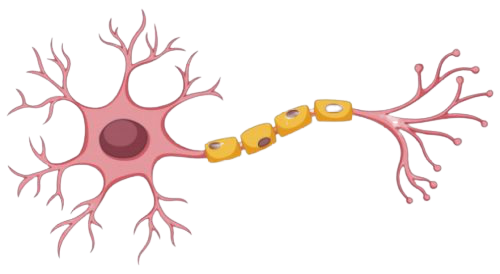 المملكة العربية السعودية.المملكة العربية السعودية.بسم الله الرحمن الرحيمبسم الله الرحمن الرحيم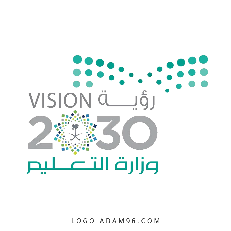 وزارة التعليم.وزارة التعليم.اختبار منتصف الفصل الدراسي الثالثاختبار منتصف الفصل الدراسي الثالثإدارة تعليممكتب تعليممادة العلومأول متوسط20مدرسةمدرسةاليوم: الإثنينالتاريخ: 18/10/1444هـ20اكتبي اسمك هنا: ................................................................السؤال الأول (أ) اكتبي المصطلح المناسب لكل فقرة من الفقرات الآتية:السؤال الأول (أ) اكتبي المصطلح المناسب لكل فقرة من الفقرات الآتية:السؤال الأول (أ) اكتبي المصطلح المناسب لكل فقرة من الفقرات الآتية:41مركب كيميائي يوجد في نواة الخلية يحدد صفات المخلوق الحي.........................................................................2مجموعة الأعضاء التي تتآزر معًا للقيام بوظيفة واحدة تسمى ........................................................................3ترتيب أجزاء الجسم وفق نمط معين ويمكن تقسيمه إلى نصفين متشابهين.........................................................................4غشاء نسيجي رقيق يفرز المادة المكوّنة للأصداف.........................................................................السؤال الأول (ب) أجيبِ عن الأسئلة التي أمامك.2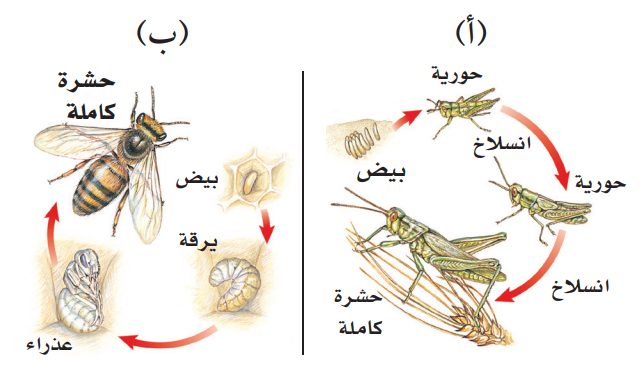 1- أي المخططات التي أمامك تمثل التحول الناقص؟1- أي المخططات التي أمامك تمثل التحول الناقص؟..........................................................................................................................2- عددي مراحل التحول الكامل.2- عددي مراحل التحول الكامل.......................................................................................................................السؤال الأول (ج) صلي العمود (أ) بما يناسبه من العمود (ب):السؤال الأول (ج) صلي العمود (أ) بما يناسبه من العمود (ب):السؤال الأول (ج) صلي العمود (أ) بما يناسبه من العمود (ب):4العمود (أ)الرقمالعمود (ب)العمود (ب)الميتوكوندريا تمتص الطاقة الضوئية وتستخدمها في تحويل ثاني أكسيد الكربون والماء إلى غذاء.تمتص الطاقة الضوئية وتستخدمها في تحويل ثاني أكسيد الكربون والماء إلى غذاء.الجدار الخلوي تخزن الغذاء والماء والأملاح المعدنية والفضلات.تخزن الغذاء والماء والأملاح المعدنية والفضلات.الفجوةتحول طاقة الغذاء إلى شكل آخر من الطاقة تستطيع الخلية استخدامه.تحول طاقة الغذاء إلى شكل آخر من الطاقة تستطيع الخلية استخدامه.البلاستيدات الخضراء يوفر الدعم والحماية للخلية.يوفر الدعم والحماية للخلية.السؤال الثاني (ب) ضعي علامة (✓) أمام العبارة الصحيحة أو علامة (Χ) أمام العبارة الخاطئة:السؤال الثاني (ب) ضعي علامة (✓) أمام العبارة الصحيحة أو علامة (Χ) أمام العبارة الخاطئة:51تمتاز العنكبيات بجســمها المكون مــن قطعتين، هما: رأس صدر، وبطن.(           )2لبعض الرخويات جهاز دوران مفتوح مثل المحار.(           )3تمتاز شوكيات الجلد بقدرتها على تجديد الأجزاء المفقودة والتالفة من أجسامها.(           )4خلايا الورقة في النبات تمتاز بأنها طويلة شبه أنبوبية الشكل، تنقل الماء ومواد أخرى داخل النبات.(           )5الحيوانات مخلوقات وحيدة الخلية وتستطيع جميعها صنع غذاءها بنفسها.(          )السؤال الثاني (أ) اختاري الإجابة الصحيحة لكل فقرة من الفقرات التالية.السؤال الثاني (أ) اختاري الإجابة الصحيحة لكل فقرة من الفقرات التالية.السؤال الثاني (أ) اختاري الإجابة الصحيحة لكل فقرة من الفقرات التالية.السؤال الثاني (أ) اختاري الإجابة الصحيحة لكل فقرة من الفقرات التالية.51- خلايا تمتاز بطولها وكثرة الزوائد فيها، مما يسمح لها باستقبال الرسائل وإرسالها بسرعة؟1- خلايا تمتاز بطولها وكثرة الزوائد فيها، مما يسمح لها باستقبال الرسائل وإرسالها بسرعة؟1- خلايا تمتاز بطولها وكثرة الزوائد فيها، مما يسمح لها باستقبال الرسائل وإرسالها بسرعة؟1- خلايا تمتاز بطولها وكثرة الزوائد فيها، مما يسمح لها باستقبال الرسائل وإرسالها بسرعة؟1- خلايا تمتاز بطولها وكثرة الزوائد فيها، مما يسمح لها باستقبال الرسائل وإرسالها بسرعة؟(أ) الخلايا العصبية (ب) الخلايا الدهنية (ج) الخلايا العظمية (د)الخلايا الجلدية (د)الخلايا الجلدية 2- الفكرة التي تقول:  "إن جميع الخلايا تنتج عن خلايا موجودة أصلًا"  هي جزء من نظرية:2- الفكرة التي تقول:  "إن جميع الخلايا تنتج عن خلايا موجودة أصلًا"  هي جزء من نظرية:2- الفكرة التي تقول:  "إن جميع الخلايا تنتج عن خلايا موجودة أصلًا"  هي جزء من نظرية:2- الفكرة التي تقول:  "إن جميع الخلايا تنتج عن خلايا موجودة أصلًا"  هي جزء من نظرية:2- الفكرة التي تقول:  "إن جميع الخلايا تنتج عن خلايا موجودة أصلًا"  هي جزء من نظرية:(أ) المجهر (ب) هوك (ج) القواعد  (د) الخلية (د) الخلية 3- تمتاز الديدان ......... بأجسام طويلة مفلطحة، ويتكون جسمها من ثلاث طبقات، وتعد الدودة الشريطية مثالًا على ذلك.3- تمتاز الديدان ......... بأجسام طويلة مفلطحة، ويتكون جسمها من ثلاث طبقات، وتعد الدودة الشريطية مثالًا على ذلك.3- تمتاز الديدان ......... بأجسام طويلة مفلطحة، ويتكون جسمها من ثلاث طبقات، وتعد الدودة الشريطية مثالًا على ذلك.3- تمتاز الديدان ......... بأجسام طويلة مفلطحة، ويتكون جسمها من ثلاث طبقات، وتعد الدودة الشريطية مثالًا على ذلك.3- تمتاز الديدان ......... بأجسام طويلة مفلطحة، ويتكون جسمها من ثلاث طبقات، وتعد الدودة الشريطية مثالًا على ذلك.(أ) المفلطحة  (ب) الاسطوانية (ج) الحلقية (د)اللاسعات(د)اللاسعات4- أي مما يلي يمثل وظيفة الأشواك في دودة الأرض؟4- أي مما يلي يمثل وظيفة الأشواك في دودة الأرض؟4- أي مما يلي يمثل وظيفة الأشواك في دودة الأرض؟4- أي مما يلي يمثل وظيفة الأشواك في دودة الأرض؟4- أي مما يلي يمثل وظيفة الأشواك في دودة الأرض؟(أ) للتخلص من الفضلات (ب)لتثبيت الدودة(ج) لتخزين التراب (د)لطحن الطعام (د)لطحن الطعام 5- سميت المفصليات بهذا الاسم بسبب امتلاكها.............5- سميت المفصليات بهذا الاسم بسبب امتلاكها.............5- سميت المفصليات بهذا الاسم بسبب امتلاكها.............5- سميت المفصليات بهذا الاسم بسبب امتلاكها.............5- سميت المفصليات بهذا الاسم بسبب امتلاكها.............(أ) حويصلات خيطية(ب) خلايا لاسعة (ج) زوائد مفصلية(د)أشواك (د)أشواك 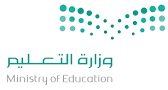 الجزء الذي يقوم بعملية البناء الضوئي في النبات :  الجزء الذي يقوم بعملية البناء الضوئي في النبات :  الجزء الذي يقوم بعملية البناء الضوئي في النبات :  الجزء الذي يقوم بعملية البناء الضوئي في النبات :  الجزء الذي يقوم بعملية البناء الضوئي في النبات :  الجزء الذي يقوم بعملية البناء الضوئي في النبات :  الجزء الذي يقوم بعملية البناء الضوئي في النبات :  الجزء الذي يقوم بعملية البناء الضوئي في النبات :  الجزء الذي يقوم بعملية البناء الضوئي في النبات :  أالفجوةبالبلاستيدات الخضراءجالنواةدالجدار الخلويالجدار الخلوياكتشف الخلايا عندما درس مقطع من الفلين : اكتشف الخلايا عندما درس مقطع من الفلين : اكتشف الخلايا عندما درس مقطع من الفلين : اكتشف الخلايا عندما درس مقطع من الفلين : اكتشف الخلايا عندما درس مقطع من الفلين : اكتشف الخلايا عندما درس مقطع من الفلين : اكتشف الخلايا عندما درس مقطع من الفلين : اكتشف الخلايا عندما درس مقطع من الفلين : اكتشف الخلايا عندما درس مقطع من الفلين : أروبرت هوكبنيوتنججاليليودجولجولتوجد مادة ( DNA ) في :توجد مادة ( DNA ) في :توجد مادة ( DNA ) في :توجد مادة ( DNA ) في :توجد مادة ( DNA ) في :توجد مادة ( DNA ) في :توجد مادة ( DNA ) في :توجد مادة ( DNA ) في :توجد مادة ( DNA ) في :أالسيتوبلازمبالميتوكندرياجالغشاء البلازميدالنواةالنواةخلية محاطة بالكالسيوم والفسفور :خلية محاطة بالكالسيوم والفسفور :خلية محاطة بالكالسيوم والفسفور :خلية محاطة بالكالسيوم والفسفور :خلية محاطة بالكالسيوم والفسفور :خلية محاطة بالكالسيوم والفسفور :خلية محاطة بالكالسيوم والفسفور :خلية محاطة بالكالسيوم والفسفور :خلية محاطة بالكالسيوم والفسفور :أالخلايا الجلديةبالخلايا الدهنية جالخلايا العظميةدالخلايا العضليةالخلايا العضليةيتحكم في مرور المواد من الخلية و إليها يتحكم في مرور المواد من الخلية و إليها يتحكم في مرور المواد من الخلية و إليها يتحكم في مرور المواد من الخلية و إليها يتحكم في مرور المواد من الخلية و إليها يتحكم في مرور المواد من الخلية و إليها يتحكم في مرور المواد من الخلية و إليها يتحكم في مرور المواد من الخلية و إليها يتحكم في مرور المواد من الخلية و إليها أالجدار الخلوي بالغشاء السيتوبلازمجالنواهدالميتوكندرياالميتوكندريا